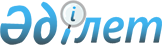 О Павлодарском городском бюджете на 2024 - 2026 годыРешение Павлодарского городского маслихата Павлодарской области от 27 декабря 2023 года № 104/11.
      В соответствии с пунктом 2 статьи 75 Бюджетного кодекса Республики Казахстан, подпунктом 1) пункта 1 статьи 6 Закона Республики Казахстан "О местном государственном управлении и самоуправлении в Республике Казахстан" Павлодарский городской маслихат РЕШИЛ:
      1. Утвердить Павлодарский городской бюджет на 2024 – 2026 годы согласно приложениям 1, 2 и 3 соответственно, в том числе на 2024 год в следующих объемах:
      1) доходы – 231 797 844 тысяч тенге, в том числе:
      налоговые поступления – 207 388 449 тысяч тенге;
      неналоговые поступления – 424 353 тысяч тенге;
      поступления от продажи основного капитала 8 782 752 тысяч тенге;
      поступления трансфертов – 15 202 290 тысяч тенге;
      2) затраты – 239 300 098 тысяч тенге;
      3) чистое бюджетное кредитование – - 3 250 тысяч тенге, в том числе:
      бюджетные кредиты – равно нулю;
      погашение бюджетных кредитов – 3 250 тысяч тенге;
      4) сальдо по операциям с финансовыми активами – 381 559 тысяч тенге, в том числе:
      приобретение финансовых активов – 381 559 тысяч тенге;
      поступления от продажи финансовых активов государства – равно нулю;
      5) дефицит (профицит) бюджета – - 7 880 563 тысяч тенге;
      6) финансирование дефицита (использование профицита) бюджета – 7 880 563 тысяч тенге.
      Сноска. Пункт 1 - в редакции решения Павлодарского городского маслихата Павлодарской области от 24.05.2024 № 152/17  (вводится в действие с 01.01.2024).


      2. Учесть, что в Павлодарском городском бюджете на 2024 год предусмотрены бюджетные изъятия в областной бюджет в сумме 156 268 964 тысяч тенге.
      3. Предусмотреть в Павлодарском городском бюджете на 2024 – 2026 годы объемы субвенций, передаваемых из Павлодарского городского бюджета бюджетам поселка, сельского округа и некоторых сел города, в том числе:
      на 2024 год в общей сумме 1 252 127 тысяч тенге:
      поселок Ленинский – 303 957 тысяч тенге;
      Кенжекольский сельский округ – 346 529 тысяч тенге;
      село Павлодарское – 287 716 тысяч тенге;
      село Жетекши – 168 234 тысяч тенге;
      село Мойылды – 145 691 тысяча тенге;
      на 2025 год в общей сумме 1 384 336 тысяч тенге:
      поселок Ленинский – 339 050 тысяч тенге;
      Кенжекольский сельский округ – 378 023 тысяч тенге;
      село Павлодарское – 320 005 тысяч тенге;
      село Жетекши – 187 104 тысяч тенге;
      село Мойылды – 160 154 тысяч тенге;
      на 2026 год в общей сумме 1 419 607 тысяч тенге:
      поселок Ленинский – 349 671 тысяча тенге;
      Кенжекольский сельский округ – 385 856 тысяч тенге;
      село Павлодарское 327 346 тысяч тенге;
      село Жетекши – 191 637 тысяч тенге;
      село Мойылды – 165 097 тысяч тенге.
      4. Учесть, что в Павлодарском городском бюджете на 2024 год предусмотрены целевые текущие трансферты, передаваемые из вышестоящего бюджета на повышение заработной платы отдельных категорий гражданских служащих, работников организаций, содержащихся за счет средств государственного бюджета, работников казенных предприятий в сумме 2 233 тысяч тенге.
      5. Учесть, что в Павлодарском городском бюджете на 2024 год предусмотрены целевые текущие трансферты, передаваемые из Павлодарского городского бюджета бюджетам поселка, сельского округа и некоторых сел города в следующих объемах:
      282 610 тысяч тенге – на капитальный и средний ремонт автомобильных дорог поселка Атамекен, сел Павлодарское и Мойылды;
      361 747 тысяч тенге – на благоустройство и озеленение населенных пунктов сел Мойылды, Жетекши и Павлодарское, поселка Атамекен и Кенжекольского сельского округа;
      22 712 тысяч тенге – на содержание вновь вводимых организаций физической культуры и спорта села Жетекши, поселка Атамекен и Кенжекольского сельского округа;
      99 977 тысяч тенге – на освещение улиц населенных пунктов сел Мойылды, Жетекши и Павлодарское, поселка Атамекен и Кенжекольского сельского округа;
      60 608 тысяч тенге – на обеспечение функционирования автомобильных дорог сел Мойылды и Жетекши;
      30 178 тысяч тенге – на капитальные расходы подведомственных организаций физической культуры и спорта поселка Атамекен и Кенжекольского сельского округа;
      50 800 тысяч тенге – на капитальные расходы государственных органов сел Павлодарское, Мойылды, Жетекши и Кенжекольского сельского округа;
      20 300 тысяч тенге – на обеспечение санитарии населенных пунктов села Павлодарское;
      12 026 тысяч тенге – на содержание государственного органа сел Павлодарское, Жетекши и поселка Атамекен;
      4 471 тысяча тенге – на содержание мест захоронений поселка Атамекен.
      Сноска. Пункт 5 - в редакции решения Павлодарского городского маслихата Павлодарской области от 27.03.2024 № 152/17  (вводится в действие с 01.01.2024).


      6. Утвердить на 2024 год резерв местного исполнительного органа города Павлодара в сумме 887 936 тысяч тенге.
      Сноска. Пункт 6 - в редакции решения Павлодарского городского маслихата Павлодарской области от 27.03.2024 № 129/15 (вводится в действие с 01.01.2024).


      7. Предусмотреть специалистам в области социального обеспечения, культуры, спорта, являющимся гражданскими служащими и работающим в сельских населенных пунктах города Павлодара, а также указанным специалистам, работающим в государственных организациях, финансируемых из местного бюджета, повышенные на двадцать пять процентов оклады и тарифные ставки по сравнению со ставками специалистов, занимающихся этими видами деятельности в городских условиях.
      8. Контроль за исполнением настоящего решения возложить на постоянную комиссию Павлодарского городского маслихата по вопросам экономики и бюджета.
      9. Настоящее решение вводится в действие с 1 января 2024 года. Павлодарский городской бюджет на 2024 год (с изменениями)
      Сноска. Приложение 1 - в редакции решения Павлодарского городского маслихата Павлодарской области от 24.05.2024 № 152/17 (вводится в действие с 01.01.2024).  Павлодарский городской бюджет на 2025 год  Павлодарский городской бюджет на 2026 год
					© 2012. РГП на ПХВ «Институт законодательства и правовой информации Республики Казахстан» Министерства юстиции Республики Казахстан
				
      Председатель Павлодарского городского маслихата 

К. Кожин
Приложение 1
к решению Павлодарского
городского маслихата
от 27 декабря 2023 года
№ 104/11
Категория
Категория
Категория
Сумма (тысяч тенге)
Класс
Класс
Наименование
Сумма (тысяч тенге)
Подкласс
Подкласс
Сумма (тысяч тенге)
Сумма (тысяч тенге)
1
2
3
4
5
1. Доходы
231 797 844
1
Налоговые поступления 
207 388 449
01
Подоходный налог
45 915 462
1
Корпоративный подоходный налог
14 313 764
2
Индивидуальный подоходный налог
31 601 698
03
Социальный налог
20 143 569
1
Социальный налог
20 143 569
04
Hалоги на собственность
8 129 221
1
Hалоги на имущество
5 792 650
3
Земельный налог
548 080
4
Hалог на транспортные средства
1 787 857
5
Единый земельный налог
634
05
Внутренние налоги на товары, работы и услуги
130 940 918
2
Акцизы
129 297 587
3
Поступления за использование природных и других ресурсов
785 704
1
2
3
4
5
4
Сборы за ведение предпринимательской и профессиональной деятельности
857 627
08
Обязательные платежи, взимаемые за совершение юридически значимых действий и (или) выдачу документов уполномоченными на то государственными органами или должностными лицами
2 259 279
1
Государственная пошлина
2 259 279
2
Неналоговые поступления
424 353
01
Доходы от государственной собственности
99 915
5
Доходы от аренды имущества, находящегося в государственной собственности
99 280
7
Вознаграждения по кредитам, выданным из государственного бюджета
4
9
Прочие доходы от государственной собственности
631
02
Поступления от реализации товаров (работ, услуг) государственными учреждениями, финансируемыми из государственного бюджета
450
1
Поступления от реализации товаров (работ, услуг), предоставляемых государственными учреждениями, финансируемыми из местного бюджета
450
03
Поступления денег от проведения государственных закупок, организуемых государственными учреждениями, финансируемыми из государственного бюджета
5 250
1
Поступления денег от проведения государственных закупок, организуемых государственными учреждениями, финансируемыми из государственного бюджета
5 250
1
2
3
4
5
04
Штрафы, пени, санкции, взыскания, налагаемые государственными учреждениями, финансируемыми их государственного бюджета, а также содержащимися и финансируемыми из бюджета (сметы расходов) Национального Банка Республики Казахстан
3 738
1
Штрафы, пени, санкции, взыскания, налагаемые государственными учреждениями, финансируемыми из государственного бюджета, а также содержащимися и финансируемыми из бюджета (сметы расходов) Национального Банка Республики Казахстан, за исключением поступлений от организаций нефтяного сектора, в Фонд компенсации потерпевшим и Фонд поддержки инфраструктуры образования
3 738
06
Прочие неналоговые поступления
315 000
1
Прочие неналоговые поступления
315 000
3
Поступления от продажи основного капитала
8 782 752
01
Продажа государственного имущества, закрепленного за государственными учреждениями 
8 273 477
1
Продажа государственного имущества, закрепленного за государственными учреждениями 
8 273 477
03
Продажа земли и нематериальных активов
509 275
1
Продажа земли
420 000
2
Продажа нематериальных активов
89 275
4
Поступления трансфертов
15 202 290
01
Трансферты из нижестоящих органов государственного управления
5 628
3
Трансферты из бюджетов городов районного значения, сел, поселков, сельских округов 
5 628
02
Трансферты из вышестоящих органов государственного управления
15 196 662
2
Трансферты из областного бюджета
15 196 662
Функциональная группа
Функциональная группа
Функциональная группа
Функциональная группа
Функциональная группа
Сумма (тысяч тенге)
Функциональная подгруппа
Функциональная подгруппа
Функциональная подгруппа
Функциональная подгруппа
Сумма (тысяч тенге)
Администратор бюджетных программ
Администратор бюджетных программ
Администратор бюджетных программ
Сумма (тысяч тенге)
Программа
Программа
Сумма (тысяч тенге)
Наименование
Сумма (тысяч тенге)
1
2
3
4
5
6
2. Затраты
239 300 098
01
Государственные услуги общего характера
7 235 275
1
Представительные, исполнительные и другие органы, выполняющие общие функции государственного управления
552 033
112
Аппарат маслихата района (города областного значения)
75 286
001
Услуги по обеспечению деятельности маслихата района (города областного значения)
69 408
003
Капитальные расходы государственного органа
2 028
005
Повышение эффективности деятельности депутатов маслихатов
3 850
122
Аппарат акима района (города областного значения)
476 747
001
Услуги по обеспечению деятельности акима района (города областного значения)
412 004
003
Капитальные расходы государственного органа
1 095
113
Целевые текущие трансферты нижестоящим бюджетам
63 648
2
Финансовая деятельность
832 130
1
2
3
4
5
6
489
Отдел государственных активов и закупок района (города областного значения)
832 130
001
Услуги по реализации государственной политики в области управления государственных активов и закупок на местном уровне
428 022
003
Капитальные расходы государственного органа
54 446
004
Проведение оценки имущества в целях налогообложения
23 626
005
 Приватизация, управление коммунальным имуществом, постприватизационная деятельность и регулирование споров, связанных с этим 
105 387
007
Приобретение имущества в коммунальную собственность
140 280
032
Капитальные расходы подведомственных государственных учреждений и организаций
80 369
9
Прочие государственные услуги общего характера
5 851 112
454
Отдел предпринимательства и сельского хозяйства района (города областного значения)
78 019
001
Услуги по реализации государственной политики на местном уровне в области развития предпринимательства и сельского хозяйства
61 019
007
Капитальные расходы государственного органа
17 000
458
Отдел жилищно-коммунального хозяйства, пассажирского транспорта и автомобильных дорог района (города областного значения)
5 610 551
001
Услуги по реализации государственной политики на местном уровне в области жилищно-коммунального хозяйства, пассажирского транспорта и автомобильных дорог
4 033 077
1
2
3
4
5
6
013
Капитальные расходы государственного органа
21 631
067
Капитальные расходы подведомственных государственных учреждений и организаций
726 130
113
Целевые текущие трансферты нижестоящим бюджетам
829 713
459
Отдел экономики и финансов района (города областного значения)
161 542
001
Услуги по реализации государственной политики в области формирования и развития экономической политики, государственного планирования, исполнения бюджета и управления коммунальной собственностью района (города областного значения)
154 996
015
Капитальные расходы государственного органа
6 546
467
Отдел строительства района (города областного значения)
1 000
040
Развитие объектов государственной собственности
1 000
02
Оборона
200 648
1
Военные нужды
200 648
122
Аппарат акима района (города областного значения)
200 648
005
Мероприятия в рамках исполнения всеобщей воинской обязанности
200 648
03
Общественный порядок, безопасность, правовая, судебная, уголовно-исполнительная деятельность
555 846
9
Прочие услуги в области общественного порядка и безопасности
555 846
458
Отдел жилищно-коммунального хозяйства, пассажирского транспорта и автомобильных дорог района (города областного значения)
555 846
021
Обеспечение безопасности дорожного движения в населенных пунктах
555 846
1
2
3
4
5
6
06
Социальная помощь и социальное обеспечение
8 941 800
1
Социальное обеспечение
745 619
451
Отдел занятости и социальных программ района (города областного значения)
745 619
005
Государственная адресная социальная помощь
745 619
2
Социальная помощь
7166 414
451
Отдел занятости и социальных программ района (города областного значения)
6 111 263
004
Оказание социальной помощи на приобретение топлива специалистам здравоохранения, образования, социального обеспечения, культуры, спорта и ветеринарии в сельской местности в соответствии с законодательством Республики Казахстан
6 535
006
Оказание жилищной помощи
25 768
007
Социальная помощь отдельным категориям нуждающихся граждан по решениям местных представительных органов
1 774 230
010
Материальное обеспечение детей с инвалидностью, воспитывающихся и обучающихся на дому
20 823
013
Социальная адаптация лиц, не имеющих определенного местожительства
414 964
014
Оказание социальной помощи нуждающимся гражданам на дому
546 439
015
Территориальные центры социального обслуживания пенсионеров и лиц с инвалидностью
94 908
1
2
3
4
5
6
017
Обеспечение нуждающихся лиц с инвалидностью протезно-ортопедическими, сурдотехническими и тифлотехническими средствами, специальными средствами передвижения, обязательными гигиеническими средствами, а также предоставление услуг санаторно-курортного лечения, специалиста жестового языка, индивидуальных помощников в соответствии с индивидуальной программой реабилитации лица с инвалидностью
3 223 629
023
Обеспечение деятельности центров занятости населения
3 967
458
Отдел жилищно-коммунального хозяйства, пассажирского транспорта и автомобильных дорог района (города областного значения)
1 055 151
068
Социальная поддержка отдельных категорий граждан в виде льготного, бесплатного проезда на городском общественном транспорте (кроме такси) по решению местных представительных органов
1 055 151
9
Прочие услуги в области социальной помощи и социального обеспечения
1 029 767
451
Отдел занятости и социальных программ района (города областного значения)
1 029 767
001
Услуги по реализации государственной политики на местном уровне в области обеспечения занятости и реализации социальных программ для населения
207 286
011
Оплата услуг по зачислению, выплате и доставке пособий и других социальных выплат
4 006
021
Капитальные расходы государственного органа
8 850
1
2
3
4
5
6
054
Размещение государственного социального заказа в неправительственных организациях
569 519
067
Капитальные расходы подведомственных государственных учреждений и организаций
67 666
094
Предоставление жилищных сертификатов как социальная помощь 
171 750
097
Оплата услуг поверенному агенту по предоставлению жилищных сертификатов (социальная поддержка в виде бюджетного кредита)
690
07
Жилищно-коммунальное хозяйство
39 887 064
1
Жилищное хозяйство
18 813 028
458
Отдел жилищно-коммунального хозяйства, пассажирского транспорта и автомобильных дорог района (города областного значения)
173 775
059
Текущий и капитальный ремонт фасадов, кровли многоквартирных жилых домов, направленных на придание единого архитектурного облика населенному пункту
173 775
463
Отдел земельных отношений района (города областного значения)
2 039 330
016
Изъятие земельных участков для государственных нужд
2 039 330
467
Отдел строительства района (города областного значения) 
13 915 478
003
Проектирование и (или) строительство, реконструкция жилья коммунального жилищного фонда
2 033 696
004
Проектирование, развитие и (или) обустройство инженерно – коммуникационной инфраструктуры
4 209 114
098
Приобретение жилья коммунального жилищного фонда
7 672 668
491
Отдел жилищных отношений района (города областного значения)
2 488 483
1
2
3
4
5
6
001
Услуги по реализации государственной политики на местном уровне в области жилищного фонда
82 941
003
Капитальные расходы государственного органа
6 661
005
Организация сохранения государственного жилищного фонда
35 259
006
Обеспечение жильем отдельных категорий граждан
2 363 622
496
Отдел жилищной инспекции и коммунального хозяйства района (города областного значения)
195 962
001
Услуги по реализации государственной политики на местном уровне в области коммунального хозяйства и жилищного фонда
186 726
003
Капитальные расходы государственного органа
9 236
2
Коммунальное хозяйство
10 923 553
458
Отдел жилищно-коммунального хозяйства, пассажирского транспорта и автомобильных дорог района (города областного значения)
100 000
048
Развитие благоустройства городов и населенных пунктов
100 000
467
Отдел строительства района (города областного значения) 
6 604
058
Развитие системы водоснабжения и водоотведения в сельских населенных пунктах
6 604
496
Отдел жилищной инспекции и коммунального хозяйства района (города областного значения)
10 816 949
016
Функционирование системы водоснабжения и водоотведения
1 128 154
018
Развитие благоустройства городов и населенных пунктов
700 000
1
2
3
4
5
6
026
Организация эксплуатации тепловых сетей, находящихся в коммунальной собственности районов (городов областного значения)
157 144
028
Развитие коммунального хозяйства
200
029
Развитие системы водоснабжения и водоотведения
8 831 451
3
Благоустройство населенных пунктов
10 150 483
458
Отдел жилищно-коммунального хозяйства, пассажирского транспорта и автомобильных дорог района (города областного значения)
10 150 483
015
Освещение улиц в населенных пунктах
1 297 610
016
Обеспечение санитарии населенных пунктов
1 264 136
017
Содержание мест захоронений и захоронение безродных
66 320
018
Благоустройство и озеленение населенных пунктов
7 522 417
08
Культура, спорт, туризм и информационное пространство
3 116 550
1
Деятельность в области культуры
788 799
455
Отдел культуры и развития языков района (города областного значения)
779 906
003
Поддержка культурно-досуговой работы
779 906
467
Отдел строительства района (города областного значения)
8 893
011
Развитие объектов культуры
8 893
2
Спорт
1 750 105
465
Отдел физической культуры и спорта района (города областного значения)
1 351 467
001
Услуги по реализации государственной политики на местном уровне в сфере физической культуры и спорта
39 848
004
Капитальные расходы государственного органа
14 000
1
2
3
4
5
6
005
Развитие массового спорта и национальных видов спорта 
1 071 451
006
Проведение спортивных соревнований на районном (города областного значения) уровне
163 848
007
Подготовка и участие членов сборных команд района (города областного значения) по различным видам спорта на областных спортивных соревнованиях
8 825
113
Целевые текущие трансферты нижестоящим бюджетам
53 495
467
Отдел строительства района (города областного значения)
398 638
008
Развитие объектов спорта
398 638
3
Информационное пространство
383 598
455
Отдел культуры и развития языков района (города областного значения)
295 497
006
Функционирование районных (городских) библиотек
287 571
007
Развитие государственного языка и других языков народа Казахстана
7 926
456
Отдел внутренней политики района (города областного значения)
88 101
002
Услуги по проведению государственной информационной политики
88 101
9
Прочие услуги по организации культуры, спорта, туризма и информационного пространства
194 048
455
Отдел культуры и развития языков района (города областного значения)
49 473
001
Услуги по реализации государственной политики на местном уровне в области развития языков и культуры
47 667
010
Капитальные расходы государственного органа
1 000
1
2
3
4
5
6
113
Целевые текущие трансферты нижестоящим бюджетам
806
456
Отдел внутренней политики района (города областного значения)
144 575
001
Услуги по реализации государственной политики на местном уровне в области информации, укрепления государственности и формирования социального оптимизма граждан
104 335
003
Реализация мероприятий в сфере молодежной политики
37 430
006
Капитальные расходы государственного органа
2 810
09
Топливно –энергетический комплекс и недропользование
60 000
1
Топливо и энергетика
60 000
467
Отдел строительства района (города областного значения)
60 000
009
Развитие теплоэнергетической системы
60 000
10
Сельское, водное, лесное, рыбное хозяйство, особо охраняемые природные территории, охрана окружающей среды и животного мира, земельные отношения
187 924
6
Земельные отношения
185 872
463
Отдел земельных отношений района (города областного значения)
185 872
001
Услуги по реализации государственной политики в области регулирования земельных отношений на территории района (города областного значения)
99 719
003
Земельно-хозяйственное устройство населенных пунктов
68 122
007
Капитальные расходы государственного органа
18 031
9
Прочие услуги в области сельского, водного, лесного, рыбного хозяйства, охраны окружающей среды и земельных отношений
2 052
1
2
3
4
5
6
459
Отдел экономики и финансов района (города областного значения)
2 052
099
Реализация мер по оказанию социальной поддержки специалистов
2052
11
Промышленность, архитектурная, градостроительная и строительная деятельность
1 072 613
2
Архитектурная, градостроительная и строительная деятельность
1 072 613
467
Отдел строительства района (города областного значения)
776 904
001
Услуги по реализации государственной политики на местном уровне в области строительства
434 904
017
Капитальные расходы государственного органа
342 000
468
Отдел архитектуры и градостроительства района (города областного значения)
295 709
001
Услуги по реализации государственной политики в области архитектуры и градостроительства на местном уровне
59 798
003
Разработка схем градостроительного развития территории района и генеральных планов населенных пунктов
234 911
004
Капитальные расходы государственного органа
1 000
12
Транспорт и коммуникации
18 302 539
1
Автомобильный транспорт
11 705 563
458
Отдел жилищно-коммунального хозяйства, пассажирского транспорта и автомобильных дорог района (города областного значения)
11 705 563
022
Развитие транспортной инфраструктуры
11 493
023
Обеспечение функционирования автомобильных дорог
6 544 553
1
2
3
4
5
6
045
Капитальный и средний ремонт автомобильных дорог районного значения и улиц населенных пунктов
5 149 517
9
Прочие услуги в сфере транспорта и коммуникаций
6 596 976
458
Отдел жилищно-коммунального хозяйства, пассажирского транспорта и автомобильных дорог района (города областного значения)
6 596 976
037
Субсидирование пассажирских перевозок по социально значимым городским (сельским), пригородным и внутрирайонным сообщениям
6 596 976
13
Прочие
1 060 669
3
Поддержка предпринимательской деятельности и защита конкуренции
72 733
467
Отдел строительства района (города областного значения)
72 733
026
Развитие индустриальной инфраструктуры в рамках национального проекта по развитию предпринимательства на 2021 – 2025 годы
72 733
9
Прочие
987 936
459
Отдел экономики и финансов района (города областного значения)
887 936
012
 Резерв местного исполнительного органа района (города областного значения) 
887 936
467
Отдел строительства района (города областного значения)
100 000
079
Развитие социальной и инженерной инфраструктуры в сельских населенных пунктах в рамках проекта "Ауыл - Ел бесігі"
100 000
14
Обслуживание долга 
329 844
1
Обслуживание долга 
329 844
459
Отдел экономики и финансов района (города областного значения)
329 844
1
2
3
4
5
6
021
Обслуживание долга местных исполнительных органов по выплате вознаграждений и иных платежей по займам из областного бюджета
329 844
15
 Трансферты
158 349 326
1
 Трансферты
158 349 326
459
Отдел экономики и финансов района (города областного значения)
158 349 326
006
Возврат неиспользованных (недоиспользованных) целевых трансфертов
323 034
007
Бюджетные изъятия
156 268 964
024
Целевые текущие трансферты из нижестоящего бюджета на компенсацию потерь вышестоящего бюджета в связи с изменением законодательства
285 481
038
Субвенции
1 252 127
054
Возврат сумм неиспользованных (недоиспользованных) целевых трансфертов, выделенных из республиканского бюджета за счет целевого трансферта из Национального фонда Республики Казахстан
219 720
3.Чистое бюджетное кредитование
-3 250
Бюджетные кредиты
0
5
Погашение бюджетных кредитов
3 250
01
Погашение бюджетных кредитов 
3 250
1
Погашение бюджетных кредитов, выданных из государственного бюджета
3 250
4. Сальдо по операциям с финансовыми активами 
381 559
Приобретение финансовых активов
381 559
13
Прочие
381 559
9
Прочие
381 559
496
Отдел жилищной инспекции и коммунального хозяйства района (города областного значения)
381 559
1
2
3
4
5
6
065
Формирование или увеличение уставного капитала юридических лиц
381 559
5.Дефицит (профицит) бюджета
- 7 880 563
6. Финансирование дефицита (использование профицита) бюджета
7 880 563
16
Погашение займов
2 631 860
1
Погашение займов
2 631 860
459
Отдел экономики и финансов района (города областного значения)
2 631 860
005
Погашение долга местного исполнительного органа перед вышестоящим бюджетом
2 631 860Приложение 2
к решению Павлодарского
городского маслихата
от 27 декабря 2023 года
№ 104/11
Категория
Категория
Категория
Сумма (тысяч тенге)
Класс
Класс
Наименование
Сумма (тысяч тенге)
Подкласс
Подкласс
Сумма (тысяч тенге)
Сумма (тысяч тенге)
1
2
3
4
5
1. Доходы
215 134 344
1
Налоговые поступления 
213 933 981
01
Подоходный налог
50 893 903
1
Корпоративный подоходный налог
16 793 842
2
Индивидуальный подоходный налог
34 100 061
03
Социальный налог
20 180 467
1
Социальный налог
20 180 467
04
Hалоги на собственность
8 503 999
1
Hалоги на имущество
6 021 078
3
Земельный налог
569 937
4
Hалог на транспортные средства
1 912 325
5
Единый земельный налог
659
05
Внутренние налоги на товары, работы и услуги
131 983 370
2
Акцизы
130 265 877
3
Поступления за использование природных и других ресурсов
816 985
4
Сборы за ведение предпринимательской и профессиональной деятельности
900 508
08
Обязательные платежи, взимаемые за совершение юридически значимых действий и (или) выдачу документов уполномоченными на то государственными органами или должностными лицами
2 372 242
1
Государственная пошлина
2 372 242
1
2
3
4
5
2
Неналоговые поступления
430 471
01
Доходы от государственной собственности
102 871
5
Доходы от аренды имущества, находящегося в государственной собственности
102 211
7
Вознаграждения по кредитам, выданным из государственного бюджета
4
9
Прочие доходы от государственной собственности
656
06
Прочие неналоговые поступления
327 600
1
Прочие неналоговые поступления
327 600
3
Поступления от продажи основного капитала
769 892
01
Продажа государственного имущества, закрепленного за государственными учреждениями 
294 326
1
Продажа государственного имущества, закрепленного за государственными учреждениями 
294 326
03
Продажа земли и нематериальных активов
475 566
1
Продажа земли
436 800
2
Продажа нематериальных активов
38 766
Функциональная группа
Функциональная группа
Функциональная группа
Функциональная группа
Функциональная группа
Сумма (тысяч тенге)
Функциональная подгруппа
Функциональная подгруппа
Функциональная подгруппа
Функциональная подгруппа
Сумма (тысяч тенге)
Администратор бюджетных программ
Администратор бюджетных программ
Администратор бюджетных программ
Сумма (тысяч тенге)
Программа
Программа
Сумма (тысяч тенге)
Наименование
Сумма (тысяч тенге)
1
2
3
4
5
6
2. Затраты
215 137 031
01
Государственные услуги общего характера
2 919 750
1
Представительные, исполнительные и другие органы, выполняющие общие функции государственного управления
479 345
112
Аппарат маслихата района (города областного значения)
69 339
001
Услуги по обеспечению деятельности маслихата района (города областного значения)
69 339
122
Аппарат акима района (города областного значения)
410 006
001
Услуги по обеспечению деятельности акима района (города областного значения)
410 006
2
Финансовая деятельность
507 422
489
Отдел государственных активов и закупок района (города областного значения)
507 422
001
Услуги по реализации государственной политики в области управления государственных активов и закупок на местном уровне
368 734
004
Проведение оценки имущества в целях налогообложения
25 398
005
 Приватизация, управление коммунальным имуществом, постприватизационная деятельность и регулирование споров, связанных с этим 
113 290
9
Прочие государственные услуги общего характера
1 932 983
454
Отдел предпринимательства и сельского хозяйства района (города областного значения)
65 631
1
2
3
4
5
6
001
Услуги по реализации государственной политики на местном уровне в области развития предпринимательства и сельского хозяйства
65 631
458
Отдел жилищно-коммунального хозяйства, пассажирского транспорта и автомобильных дорог района (города областного значения)
1 717 159
001
Услуги по реализации государственной политики на местном уровне в области жилищно-коммунального хозяйства, пассажирского транспорта и автомобильных дорог
1 717 159
459
Отдел экономики и финансов района (города областного значения)
150 193
001
Услуги по реализации государственной политики в области формирования и развития экономической политики, государственного планирования, исполнения бюджета и управления коммунальной собственностью района (города областного значения)
150 193
02
Оборона
222 407
1
Военные нужды
222 407
122
Аппарат акима района (города областного значения)
222 407
005
Мероприятия в рамках исполнения всеобщей воинской обязанности
222 407
03
Общественный порядок, безопасность, правовая, судебная, уголовно-исполнительная деятельность
499 109
9
Прочие услуги в области общественного порядка и безопасности
499 109
458
Отдел жилищно-коммунального хозяйства, пассажирского транспорта и автомобильных дорог района (города областного значения)
499 109
021
Обеспечение безопасности дорожного движения в населенных пунктах
499 109
1
2
3
4
5
6
06
Социальная помощь и социальное обеспечение
6 218 722
1
Социальное обеспечение
206 842
451
Отдел занятости и социальных программ района (города областного значения)
206 842
005
Государственная адресная социальная помощь
206 842
2
Социальная помощь
5 189 595
451
Отдел занятости и социальных программ района (города областного значения)
4 600 241
004
Оказание социальной помощи на приобретение топлива специалистам здравоохранения, образования, социального обеспечения, культуры, спорта и ветеринарии в сельской местности в соответствии с законодательством Республики Казахстан
6 930
006
Оказание жилищной помощи
26 753
007
Социальная помощь отдельным категориям нуждающихся граждан по решениям местных представительных органов
1 822 599
010
Материальное обеспечение детей с инвалидностью, воспитывающихся и обучающихся на дому
22 176
013
Социальная адаптация лиц, не имеющих определенного местожительства
344 184
014
Оказание социальной помощи нуждающимся гражданам на дому
562 119
015
Территориальные центры социального обслуживания пенсионеров и лиц с инвалидностью
119 866
1
2
3
4
5
6
017
Обеспечение нуждающихся лиц с инвалидностью протезно-ортопедическими, сурдотехническими и тифлотехническими средствами, специальными средствами передвижения, обязательными гигиеническими средствами, а также предоставление услуг санаторно-курортного лечения, специалиста жестового языка, индивидуальных помощников в соответствии с индивидуальной программой абилитации и реабилитации лица с инвалидностью
1 695 614
458
Отдел жилищно-коммунального хозяйства, пассажирского транспорта и автомобильных дорог района (города областного значения)
589 354
068
Социальная поддержка отдельных категорий граждан в виде льготного, бесплатного проезда на городском общественном транспорте (кроме такси) по решению местных представительных органов
589 354
9
Прочие услуги в области социальной помощи и социального обеспечения
822 285
451
Отдел занятости и социальных программ района (города областного значения)
822 285
001
Услуги по реализации государственной политики на местном уровне в области обеспечения занятости и реализации социальных программ для населения
204 730
011
Оплата услуг по зачислению, выплате и доставке пособий и других социальных выплат
2 364
054
Размещение государственного социального заказа в неправительственных организациях
442 811
094
Предоставление жилищных сертификатов как социальная помощь 
171 750
1
2
3
4
5
6
097
Оплата услуг поверенному агенту по предоставлению жилищных сертификатов (социальная поддержка в виде бюджетного кредита)
630
07
Жилищно-коммунальное хозяйство
6 118 708
1
Жилищное хозяйство
696 038
463
Отдел земельных отношений района (города областного значения)
1 674
016
Изъятие земельных участков для государственных нужд
1 674
491
Отдел жилищных отношений района (города областного значения)
566 229
001
Услуги по реализации государственной политики на местном уровне в области жилищного фонда
84 327
005
Организация сохранения государственного жилищного фонда
34 747
006
Обеспечение жильем отдельных категорий граждан
447 155
496
Отдел жилищной инспекции и коммунального хозяйства района (города областного значения)
128 135
001
Услуги по реализации государственной политики на местном уровне в области коммунального хозяйства и жилищного фонда
128 135
2
Коммунальное хозяйство
326 664
496
Отдел жилищной инспекции и коммунального хозяйства района (города областного значения)
326 664
016
Функционирование системы водоснабжения и водоотведения
276 797
026
Организация эксплуатации тепловых сетей, находящихся в коммунальной собственности районов (городов областного значения)
49 867
3
Благоустройство населенных пунктов
5 096 006
1
2
3
4
5
6
458
Отдел жилищно-коммунального хозяйства, пассажирского транспорта и автомобильных дорог района (города областного значения)
5 096 006
015
Освещение улиц в населенных пунктах
1 248 475
016
Обеспечение санитарии населенных пунктов
1 170 574
017
Содержание мест захоронений и захоронение безродных
71 294
018
Благоустройство и озеленение населенных пунктов
2 605 663
08
Культура, спорт, туризм и информационное пространство
2 218 058
1
Деятельность в области культуры
791 010
455
Отдел культуры и развития языков района (города областного значения)
791 010
003
Поддержка культурно-досуговой работы
791 010
2
Спорт
799 886
465
Отдел физической культуры и спорта района (города областного значения)
799 886
001
Услуги по реализации государственной политики на местном уровне в сфере физической культуры и спорта
40 391
005
Развитие массового спорта и национальных видов спорта 
578 467
006
Проведение спортивных соревнований на районном (города областного значения) уровне
171 541
007
Подготовка и участие членов сборных команд района (города областного значения) по различным видам спорта на областных спортивных соревнованиях
9 487
3
Информационное пространство
443 921
455
Отдел культуры и развития языков района (города областного значения)
337 817
006
Функционирование районных (городских) библиотек
330 372
1
2
3
4
5
6
007
Развитие государственного языка и других языков народа Казахстана
7 445
456
Отдел внутренней политики района (города областного значения)
106 104
002
Услуги по проведению государственной информационной политики
106 104
9
Прочие услуги по организации культуры, спорта, туризма и информационного пространства
183 241
455
Отдел культуры и развития языков района (города областного значения)
50 602
001
Услуги по реализации государственной политики на местном уровне в области развития языков и культуры
50 602
456
Отдел внутренней политики района (города областного значения)
132 639
001
Услуги по реализации государственной политики на местном уровне в области информации, укрепления государственности и формирования социального оптимизма граждан
106 378
003
Реализация мероприятий в сфере молодежной политики
26 261
10
Сельское, водное, лесное, рыбное хозяйство, особо охраняемые природные территории, охрана окружающей среды и животного мира, земельные отношения
110 188
6
Земельные отношения
109 967
463
Отдел земельных отношений района (города областного значения)
109 967
001
Услуги по реализации государственной политики в области регулирования земельных отношений на территории района (города областного значения)
99 703
003
Земельно-хозяйственное устройство населенных пунктов
10 264
1
2
3
4
5
6
9
Прочие услуги в области сельского, водного, лесного, рыбного хозяйства, охраны окружающей среды и земельных отношений
221
459
Отдел экономики и финансов района (города областного значения)
221
099
Реализация мер по оказанию социальной поддержки специалистов
221
11
Промышленность, архитектурная, градостроительная и строительная деятельность
156 512
2
Архитектурная, градостроительная и строительная деятельность
156 512
467
Отдел строительства района (города областного значения)
91 465
001
Услуги по реализации государственной политики на местном уровне в области строительства
91 465
468
Отдел архитектуры и градостроительства района (города областного значения)
65 047
001
Услуги по реализации государственной политики в области архитектуры и градостроительства на местном уровне
65 047
12
Транспорт и коммуникации
10 176 696
1
Автомобильный транспорт
5 339 196
458
Отдел жилищно-коммунального хозяйства, пассажирского транспорта и автомобильных дорог района (города областного значения)
5 339 196
023
Обеспечение функционирования автомобильных дорог
5 339 196
9
Прочие услуги в сфере транспорта и коммуникаций
4 837 500
458
Отдел жилищно-коммунального хозяйства, пассажирского транспорта и автомобильных дорог района (города областного значения)
4 837 500
1
2
3
4
5
6
037
Субсидирование пассажирских перевозок по социально значимым городским (сельским), пригородным и внутрирайонным сообщениям
4 837 500
13
Прочие
27 778 293
9
Прочие
27 778 293
459
Отдел экономики и финансов района (города областного значения)
27 778 293
012
 Резерв местного исполнительного органа района (города областного значения) 
2 085 720
019
Расходы на новые инициативы
25 692 573
14
Обслуживание долга 
305 524
1
Обслуживание долга 
305 524
459
Отдел экономики и финансов района (города областного значения)
305 524
021
Обслуживание долга местных исполнительных органов по выплате вознаграждений и иных платежей по займам из областного бюджета
305 524
15
 Трансферты
158 413 064
1
 Трансферты
158 413 064
459
Отдел экономики и финансов района (города областного значения)
158 413 064
007
Бюджетные изъятия
156 804 287
024
Целевые текущие трансферты из нижестоящего бюджета на компенсацию потерь вышестоящего бюджета в связи с изменением законодательства
224 441
038
Субвенции
1 384 336
3.Чистое бюджетное кредитование
-3 250
Бюджетные кредиты
0
5
Погашение бюджетных кредитов 
3 250
01
Погашение бюджетных кредитов 
3 250
1
Погашение бюджетных кредитов, выданных из государственного бюджета
3 250
1
2
3
4
5
6
4. Сальдо по операциям с финансовыми активами 
0
Приобретение финансовых активов
0
Поступления от продажи финансовых активов
0
5.Дефицит (профицит) бюджета
563
6. Финансирование дефицита (использование профицита) бюджета
-563
16
Погашение займов
563
1
Погашение займов
563
459
Отдел экономики и финансов района (города областного значения)
563
005
Погашение долга местного исполнительного органа перед вышестоящим бюджетом
563Приложение 3
к решению Павлодарского
городского маслихата
от 27 декабря 2023 года
№ 104/11
Категория
Категория
Категория
Сумма (тысяч тенге)
Класс
Класс
Наименование
Сумма (тысяч тенге)
Подкласс
Подкласс
Сумма (тысяч тенге)
Сумма (тысяч тенге)
1
2
3
4
5
1. Доходы
213 217 538
1
Налоговые поступления 
211 969 162
01
Подоходный налог
47 843 028
1
Корпоративный подоходный налог
17 297 657
2
Индивидуальный подоходный налог
30 545 371
03
Социальный налог
17 500 249
1
Социальный налог
17 500 249
04
Hалоги на собственность
8 835 505
1
Hалоги на имущество
6 258 921
3
Земельный налог
587 087
4
Hалог на транспортные средства
1 988 818
5
Единый земельный налог
679
05
Внутренние налоги на товары, работы и услуги
135 323 249
2
Акцизы
133 545 307
3
Поступления за использование природных и других ресурсов
841 413
4
Сборы за ведение предпринимательской и профессиональной деятельности
936 529
08
Обязательные платежи, взимаемые за совершение юридически значимых действий и (или) выдачу документов уполномоченными на то государственными органами или должностными лицами
2 467 131
1
Государственная пошлина
2 467 131
1
2
3
4
2
Неналоговые поступления
447 689
01
Доходы от государственной собственности
106 985
5
Доходы от аренды имущества, находящегося в государственной собственности
106 299
7
Вознаграждения по кредитам, выданным из государственного бюджета
4
9
Прочие доходы от государственной собственности
682
06
Прочие неналоговые поступления
340 704
1
Прочие неналоговые поступления
340 704
3
Поступления от продажи основного капитала
800 687
01
Продажа государственного имущества, закрепленного за государственными учреждениями 
306 099
1
Продажа государственного имущества, закрепленного за государственными учреждениями 
306 099
03
Продажа земли и нематериальных активов
494 588
1
Продажа земли
454 272
2
Продажа нематериальных активов
40 316
Функциональная группа
Функциональная группа
Функциональная группа
Функциональная группа
Функциональная группа
Сумма (тысяч тенге)
Функциональная подгруппа
Функциональная подгруппа
Функциональная подгруппа
Функциональная подгруппа
Сумма (тысяч тенге)
Администратор бюджетных программ
Администратор бюджетных программ
Администратор бюджетных программ
Сумма (тысяч тенге)
Программа
Программа
Сумма (тысяч тенге)
Наименование
Сумма (тысяч тенге)
1
2
3
4
5
6
2. Затраты
213 219 725
01
Государственные услуги общего характера
3 011 521
1
Представительные, исполнительные и другие органы, выполняющие общие функции государственного управления
489 942
112
Аппарат маслихата района (города областного значения)
70 482
001
Услуги по обеспечению деятельности маслихата района (города областного значения)
70 482
122
Аппарат акима района (города областного значения)
419 460
001
Услуги по обеспечению деятельности акима района (города областного значения)
419 460
2
Финансовая деятельность
521 259
489
Отдел государственных активов и закупок района (города областного значения)
521 259
001
Услуги по реализации государственной политики в области управления государственных активов и закупок на местном уровне
375 637
004
Проведение оценки имущества в целях налогообложения
26 668
005
 Приватизация, управление коммунальным имуществом, постприватизационная деятельность и регулирование споров, связанных с этим 
118 954
9
Прочие государственные услуги общего характера
2 000 320
454
Отдел предпринимательства и сельского хозяйства района (города областного значения)
66 406
1
2
3
4
5
6
001
Услуги по реализации государственной политики на местном уровне в области развития предпринимательства и сельского хозяйства
66 406
458
Отдел жилищно-коммунального хозяйства, пассажирского транспорта и автомобильных дорог района (города областного значения)
1 780 940
001
Услуги по реализации государственной политики на местном уровне в области жилищно-коммунального хозяйства, пассажирского транспорта и автомобильных дорог
1 780 940
459
Отдел экономики и финансов района (города областного значения)
152 974
001
Услуги по реализации государственной политики в области формирования и развития экономической политики, государственного планирования, исполнения бюджета и управления коммунальной собственностью района (города областного значения)
152 974
02
Оборона
229 822
1
Военные нужды
229 822
122
Аппарат акима района (города областного значения)
229 822
005
Мероприятия в рамках исполнения всеобщей воинской обязанности
229 822
03
Общественный порядок, безопасность, правовая, судебная, уголовно-исполнительная деятельность
524 064
9
Прочие услуги в области общественного порядка и безопасности
524 064
458
Отдел жилищно-коммунального хозяйства, пассажирского транспорта и автомобильных дорог района (города областного значения)
524 064
021
Обеспечение безопасности дорожного движения в населенных пунктах
524 064
1
2
3
4
5
6
06
Социальная помощь и социальное обеспечение
6 848 819
1
Социальное обеспечение
649 435
451
Отдел занятости и социальных программ района (города областного значения)
649 435
005
Государственная адресная социальная помощь
649 435
2
Социальная помощь
5 352 068
451
Отдел занятости и социальных программ района (города областного значения)
4 733 247
004
Оказание социальной помощи на приобретение топлива специалистам здравоохранения, образования, социального обеспечения, культуры, спорта и ветеринарии в сельской местности в соответствии с законодательством Республики Казахстан
7 308
006
Оказание жилищной помощи
27 705
007
Социальная помощь отдельным категориям нуждающихся граждан по решениям местных представительных органов
1 875 932
010
Материальное обеспечение детей с инвалидностью, воспитывающихся и обучающихся на дому
23 287
013
Социальная адаптация лиц, не имеющих определенного местожительства
352 226
014
Оказание социальной помощи нуждающимся гражданам на дому
567 955
015
Территориальные центры социального обслуживания пенсионеров и лиц с инвалидностью
122 286
1
2
3
4
5
6
017
Обеспечение нуждающихся лиц с инвалидностью протезно-ортопедическими, сурдотехническими и тифлотехническими средствами, специальными средствами передвижения, обязательными гигиеническими средствами, а также предоставление услуг санаторно-курортного лечения, специалиста жестового языка, индивидуальных помощников в соответствии с индивидуальной программой абилитации и реабилитации лица с инвалидностью
1 756 548
458
Отдел жилищно-коммунального хозяйства, пассажирского транспорта и автомобильных дорог района (города областного значения)
618 821
068
Социальная поддержка отдельных категорий граждан в виде льготного, бесплатного проезда на городском общественном транспорте (кроме такси) по решению местных представительных органов
618 821
9
Прочие услуги в области социальной помощи и социального обеспечения
847 316
451
Отдел занятости и социальных программ района (города областного значения)
847 316
001
Услуги по реализации государственной политики на местном уровне в области обеспечения занятости и реализации социальных программ для населения
207 585
011
Оплата услуг по зачислению, выплате и доставке пособий и других социальных выплат
2 459
054
Размещение государственного социального заказа в неправительственных организациях
464 952
094
Предоставление жилищных сертификатов как социальная помощь 
171 750
1
2
3
4
5
6
097
Оплата услуг поверенному агенту по предоставлению жилищных сертификатов (социальная поддержка в виде бюджетного кредита)
570
07
Жилищно-коммунальное хозяйство
6 397 916
1
Жилищное хозяйство
720 511
463
Отдел земельных отношений района (города областного значения)
1 758
016
Изъятие земельных участков для государственных нужд
1 758
491
Отдел жилищных отношений района (города областного значения)
591 650
001
Услуги по реализации государственной политики на местном уровне в области жилищного фонда
85 653
005
Организация сохранения государственного жилищного фонда
36 485
006
Обеспечение жильем отдельных категорий граждан
469 512
496
Отдел жилищной инспекции и коммунального хозяйства района (города областного значения)
127 103
001
Услуги по реализации государственной политики на местном уровне в области коммунального хозяйства и жилищного фонда
127 103
2
Коммунальное хозяйство
326 599
496
Отдел жилищной инспекции и коммунального хозяйства района (города областного значения)
326 599
016
Функционирование системы водоснабжения и водоотведения
276 732
026
Организация эксплуатации тепловых сетей, находящихся в коммунальной собственности районов (городов областного значения)
49 867
3
Благоустройство населенных пунктов
5 350 806
1
2
3
4
5
6
458
Отдел жилищно-коммунального хозяйства, пассажирского транспорта и автомобильных дорог района (города областного значения)
5 350 806
015
Освещение улиц в населенных пунктах
1 310 899
016
Обеспечение санитарии населенных пунктов
1 229 103
017
Содержание мест захоронений и захоронение безродных
74 859
018
Благоустройство и озеленение населенных пунктов
2 735 945
08
Культура, спорт, туризм и информационное пространство
2 263 684
1
Деятельность в области культуры
804 717
455
Отдел культуры и развития языков района (города областного значения)
804 717
003
Поддержка культурно-досуговой работы
804 717
2
Спорт
819 734
465
Отдел физической культуры и спорта района (города областного значения)
819 734
001
Услуги по реализации государственной политики на местном уровне в сфере физической культуры и спорта
40 764
005
Развитие массового спорта и национальных видов спорта 
588 890
006
Проведение спортивных соревнований на районном (города областного значения) уровне
180 119
007
Подготовка и участие членов сборных команд района (города областного значения) по различным видам спорта на областных спортивных соревнованиях
9 961
3
Информационное пространство
451 311
455
Отдел культуры и развития языков района (города областного значения)
339 903
006
Функционирование районных (городских) библиотек
332 086
1
2
3
4
5
6
007
Развитие государственного языка и других языков народа Казахстана
7 817
456
Отдел внутренней политики района (города областного значения)
111 408
002
Услуги по проведению государственной информационной политики
111 408
9
Прочие услуги по организации культуры, спорта, туризма и информационного пространства
187 922
455
Отдел культуры и развития языков района (города областного значения)
51 179
001
Услуги по реализации государственной политики на местном уровне в области развития языков и культуры
51 179
456
Отдел внутренней политики района (города областного значения)
136 743
001
Услуги по реализации государственной политики на местном уровне в области информации, укрепления государственности и формирования социального оптимизма граждан
109 167
003
Реализация мероприятий в сфере молодежной политики
27 576
10
Сельское, водное, лесное, рыбное хозяйство, особо охраняемые природные территории, охрана окружающей среды и животного мира, земельные отношения
112 048
6
Земельные отношения
111 816
463
Отдел земельных отношений района (города областного значения)
111 816
001
Услуги по реализации государственной политики в области регулирования земельных отношений на территории района (города областного значения)
101 038
003
Земельно-хозяйственное устройство населенных пунктов
10 778
1
2
3
4
5
6
9
Прочие услуги в области сельского, водного, лесного, рыбного хозяйства, охраны окружающей среды и земельных отношений
232
459
Отдел экономики и финансов района (города областного значения)
232
099
Реализация мер по оказанию социальной поддержки специалистов
232
11
Промышленность, архитектурная, градостроительная и строительная деятельность
157 232
2
Архитектурная, градостроительная и строительная деятельность
157 232
467
Отдел строительства района (города областного значения)
90 086
001
Услуги по реализации государственной политики на местном уровне в области строительства
90 086
468
Отдел архитектуры и градостроительства района (города областного значения)
67 146
001
Услуги по реализации государственной политики в области архитектуры и градостроительства на местном уровне
67 146
12
Транспорт и коммуникации
10 685 530
1
Автомобильный транспорт
5 606 155
458
Отдел жилищно-коммунального хозяйства, пассажирского транспорта и автомобильных дорог района (города областного значения)
5 606 155
023
Обеспечение функционирования автомобильных дорог
5 606 155
9
Прочие услуги в сфере транспорта и коммуникаций
5 079 375
458
Отдел жилищно-коммунального хозяйства, пассажирского транспорта и автомобильных дорог района (города областного значения)
5 079 375
1
2
3
4
5
6
037
Субсидирование пассажирских перевозок по социально значимым городским (сельским), пригородным и внутрирайонным сообщениям
5 079 375
13
Прочие
23 761 408
9
Прочие
23 761 408
459
Отдел экономики и финансов района (города областного значения)
23 761 408
012
 Резерв местного исполнительного органа района (города областного значения) 
2 169 149
019
Расходы на новые инициативы
21 592 259
14
Обслуживание долга 
305 524
1
Обслуживание долга 
305 524
459
Отдел экономики и финансов района (города областного значения)
305 524
021
Обслуживание долга местных исполнительных органов по выплате вознаграждений и иных платежей по займам из областного бюджета
305 524
15
 Трансферты
158 922 157
1
 Трансферты
158 922 157
459
Отдел экономики и финансов района (города областного значения)
158 922 157
007
Бюджетные изъятия
157 274 700
024
Целевые текущие трансферты из нижестоящего бюджета на компенсацию потерь вышестоящего бюджета в связи с изменением законодательства
227 850
038
Субвенции
1 419 607
3.Чистое бюджетное кредитование
-3 250
Бюджетные кредиты
0
5
Погашение бюджетных кредитов 
3 250
01
Погашение бюджетных кредитов 
3 250
1
Погашение бюджетных кредитов, выданных из государственного бюджета
3 250
4. Сальдо по операциям с финансовыми активами 
0
1
2
3
4
5
6
Приобретение финансовых активов
0
5.Дефицит (профицит) бюджета
1 063
6. Финансирование дефицита (использование профицита) бюджета
-1 063
16
Погашение займов
1 063
1
Погашение займов
1 063
459
Отдел экономики и финансов района (города областного значения)
1 063
005
Погашение долга местного исполнительного органа перед вышестоящим бюджетом
1 063